Л. Н. Смирнова «Развитие речи у детей 2-3 лет» стр.84Тематический цикл «Весна»Программное содержание: Закрепить у  детей знание сезонных изменений в природе. Обогащать активный словарный запас по теме. Учить вслушиваться в рифмованный текст и повторять его по частям вслед за педагогом; Выполнять словесные рифмованные инструкции; координировать речь с движениями. Развивать речь детей в процессе речевой подвижной игры.Наглядный материал: Картинки: солнце, трава, снег, ручей, одуванчики, насекомые, птицы; бумажные силуэты луж (5 шт.).Ход занятияИгра «Вот пришла весна»Воспитатель читает стихотворение и в соответствии с его содержанием выставляет на фланелеграфе картинки. Затем он проговаривает его еще 2—3 раза, побуждая детей к повторению.Вот пришла весна, весна.Очень теплая она.Солнышко печет, печет.Травушка растет, растет.Тает снег, ручьи бегут.Одуванчики растут.Насекомые ползут.Птички песенки поют.Это упражнение целесообразно повторить на прогулке. Речевая подвижная игра «Пройди по лужам»Воспитатель рассказывает детям о том, что весной тает снег и появляются лужи (раскладывает на полу бумажные силуэты луж). Он предлагает малышам походить по лужам:Ты на лужи поглядиИ по лужам пройди.Малыши шагают по лужам и произносят рифмовку вместе с воспитателем.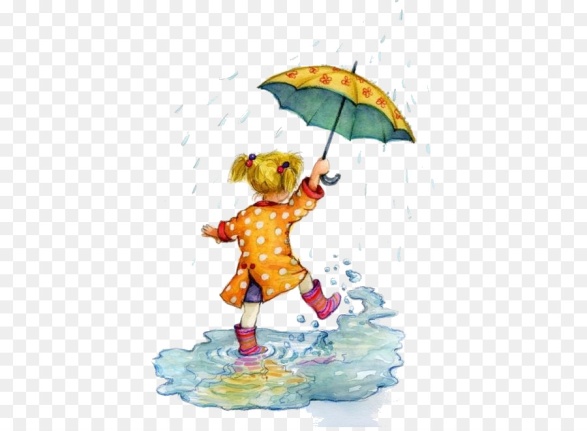 